WELCOMEWelcome Novemberfast 2023. Each year we set aside the first 21 days in November to lean into prayer as a church family to better hear God’s voice and get direction for the coming new year.  It’s hard to say what a new year will bring, but there are two ways to navigate it when it does: 1) you can let circumstances take you where they will, or 2) you can hear from God in advance, set your course and then push through opposing circumstances that appear with confidence that you're moving in the right direction. Novemberfast will position you to step into the new year better equipped to take the ground that rightfully belongs to you.FASTING FYI:Fasts can be found everywhere in the Bible and when God’s people fasted, they deprived themselves of food, sometimes water and other common pleasures. In place of those things they used their time to get closer to God, search out  answers and fight for breakthrough in critical areas of their lives. Fasts lasted from as short as a single meal to as long as 40 days. There is always a level of discomfort proportional to the fast, but that was part of the sacrifice offered in order to experience the desired outcome. To be clear, fasting is not a form of asceticism, the act of enduring physical discomfort to receive God’s pleasure or strong arm Him into doing something on your behalf. Insteading, fasting is the work of better aligning yourself with God to more easily access the favor He has for your life.AS A NOVEMBERFASTER:You will attend regularly scheduled church gatherings.You will read assigned chapters in the Bible each day.You will spend time implementing a Prayer Outline that is broken up into daily themes to better help you to pray effectively over the many components of your life.You will watch a daily Video Challenge on Facebook and leave a comment to encourage other viewers. It’s up to you to decide what you will sacrifice during your 21 days. You will commit to a personally defined level of fasting including individual foods, complete meals, entertainment, leisure activities, social media, hobbies, etc.Here Are Your Next Steps:Register by clicking HERE.Visit the NOVEMBERFAST 2023 page HERE, download the 2023 Novemberfast Booklet that includes your 2023 Novemberfast Commitment and Prayer Outline. These are available as Google Docs, Word Docs, and PDF’s. Next, join us November 1 and every day following on the C3 Facebook Page HERE to view the daily Video Challenge. After you’re done with the video, be sure to leave a comment so we can enjoy the challenge together.Finally, stick with Novemberfast all 21 days. If for some reason you miss a day or two, do not quit. Pick back up with the current day, and if you have time, go back and visit missed days. And if you don’t find time to go back, keep moving forward. Better to miss a day or two then drop out because of a day or two. But even better, knock it out of the park all 21 days.This year, you’ll notice that the theme of our fast is FAMILY. We have chosen this theme because as disciples following Jesus, we are a part of the spiritual family of God which is a mirror image of individual natural families. We believe that God is wanting to bring revelation, vision and strength to both because both have been under such a heavy attack over the last several years. This is going to be an incredible 21 days, and we are excited to have you join us. Let’s do this!Pastor Steve & RowenaMy Novemberfast 2023 Commitment I commit myself to completing all 21 days of Novemberfast including church attendance, daily Bible reading, daily prayer using the Prayer Outline, and daily Video Challenges. Additionally, I plan to fast in the following ways:Name:                                                                                                                          Date: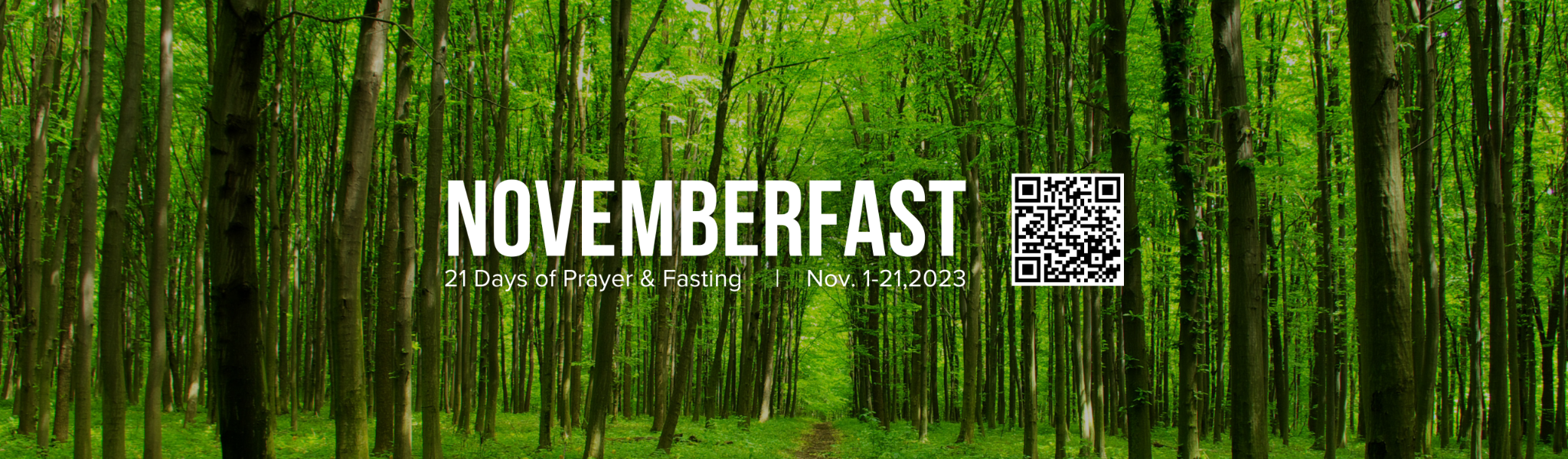 Novemberfast JournalDay 1Bible: John 1 / Proverbs 1-2Prayer OutlineVideo Challenge remember to leave a comment below video on FacebookDay 2Bible: John 2 / Proverbs 3Prayer OutlineVideo Challenge remember to leave a comment below video on FacebookDay 3Bible: John 3 / Proverbs 4Prayer OutlineVideo Challenge remember to leave a comment below video on FacebookDay 4Bible: John 4 / Proverbs 5Prayer OutlineVideo Challenge remember to leave a comment below video on FacebookDay 5Bible: John 5 / Proverbs 6-7Prayer OutlineDay 6Bible: John 6 / Proverbs 8Prayer OutlineVideo Challenge remember to leave a comment below video on FacebookDay 7Bible: John 7 / Proverbs 9Prayer OutlineVideo Challenge remember to leave a comment below video on FacebookDay 8Bible: John 8 / Proverbs 9-10Prayer OutlineVideo Challenge remember to leave a comment below video on FacebookDay 9Bible: John 9 / Proverbs 11Prayer OutlineVideo Challenge remember to leave a comment below video on FacebookDay 10Bible: John 10 / Proverbs 12Prayer OutlineVideo Challenge remember to leave a comment below video on FacebookDay 11Bible: John 11 / Proverbs 13-14Prayer OutlineVideo Challenge remember to leave a comment below video on FacebookDay 12Bible: John 12 / Proverbs 15Prayer OutlineVideo Challenge remember to leave a comment below video on FacebookDay 13Bible: John 13 / Proverbs 16-17Prayer OutlineVideo Challenge remember to leave a comment below video on FacebookDay 14Bible: John 14 / Proverbs 18-19Prayer OutlineVideo Challenge remember to leave a comment below video on FacebookDay 15Bible: John 15 / Proverbs 20Prayer OutlineVideo Challenge remember to leave a comment below video on FacebookDay 16Bible: John 16 / Proverbs 21-22Prayer OutlineVideo Challenge remember to leave a comment below video on FacebookDay 17Bible: John 17 / Proverbs 23Prayer OutlineVideo Challenge remember to leave a comment below video on FacebookDay 18Bible: John 18 / Proverbs 24-25Prayer OutlineVideo Challenge remember to leave a comment below video on FacebookDay 19Bible: John 19 / Proverbs 26-27Prayer OutlineVideo Challenge remember to leave a comment below video on FacebookDay 20Bible: John 20 / Proverbs 28Prayer OutlineVideo Challenge remember to leave a comment below video on FacebookDay 21Bible: John 21 / Proverbs 29-30Prayer OutlineVideo Challenge remember to leave a comment below video on FacebookNovemberfast 2022 Prayer OutlineThe following themes and bullet points for daily prayer are designed to create a launching point for effective prayer that addresses many of the aspects of your life. Personalize this journal to include your specific requests and desired outcomes. Consider using it into 2023 and beyond. Be sure to create space in your prayer time for meditation, worship, thanksgiving, praying in the Spirit and repentance for a well rounded prayer time.C3 SUNDAY Focusing for all things C3 including global, regional and local churches, as well as your participation in this weekend’s gatherings.Pray for C3 Global GlobalPs Phil & Chris Pringle, Global DirectorPs Simon & Valerie McIntyre, Americas DirectorPs Seth & Karen Brooks, C3 NE PDXPs Keyan and Kelsey Mueller, C3 HermistonPs Kerry & Rhian Robertson, C3 Frisco (Gamechanger Church)Pray For C3 Southwest WashingtonSalvation, Baptisms, Healing, Breakthrough & GrowthFinances, Property Sale, Facility Expansion & Future PropertiesKey Ministries:  C3Kids, MyCity Students, Young Adults, First Impressions Team, Refresh Team, Connect Team, Logistics Team, Speaking Team, Worship Team, Production Team, Administrative Team, Events Team, Dinner Parties, Beyond OutreachesThis Sunday’s Gatherings - Full House, God’s Presence, Dynamic Worship, Effective Prayer, Abundant Offering, Life Giving Word, Altar Responses, Spiritual Growth, Numerical Growth.My Role This Sunday - Arrive with a WORD/ENCOURAGEMENT for key individuals.Participate with a posture of faithServe well in my ministry slotGive generously.Pray for several peopleAdditional Resources, Scriptures, Vision, Goals & Actions:SET-THE-TONE MONDAY - Sealing last week’s activities with thanksgiving and praying for the week ahead; intercession for key individuals; prayer for our nation/regionPrevious Week: give thanks for key interactions, experiences and winsThis Week Ahead: prayer/declaring favor over key meetings and expectationsIntercession: prayer over specific people who need critical breakthroughPrayer For Our Nation/RegionUpcoming ElectionsPresident/Vice President & Branches of GovernmentGovernor/MayorRevival in our Nation/Region/CountyAdditional Resources, Scriptures, Vision, Goals & Actions:TRANSFORMATION TUESDAY Focusing on key aspects of who I am that require change, improvement and breakthrough.PhysicalFinanciallyRelationshipsCareerAddictions Strongholds AttitudesWork Life Church/Ministry LifeAdditional Resources, Scriptures, Vision, Goals & Actions:VISION WEDNESDAY Focusing on key verses, promises, dreams and visions God has given, freshly declaring those over my life. This is also the day we focus especially on The Holy Spirit, His leading, gifts, etc. VersesPromises/Prophecies/DreamsDesired Holy Spirit Activity, Function, Empowerment Etc.Additional Resources, Scriptures, Vision, Goals & Actions:FINANCE THURSDAY Focusing on all things finance as they flow in and through your life.Thankfulness For All Current Income StreamsPrayer/Plan For Increase Of Current :SalarySavingsProperty ValuesInvestmentsPrayer/Plan For Debt Reduction:Prayer/Plan For Additional Revenue Streams/Business IdeasNext Level Commitment to Giving:Tithe, 10% of current gross income to God’s HouseOffering and Sacrificial giving -  ___% above and beyond for needs I intersect with and specific offerings.Prayer/Plan For CareerPrayer For Employer/EmployeesAdditional Resources, Scriptures, Vision, Goals & Actions:Family/Friends Friday Focusing on all things family, immediate and beyond.Your Role In Family RelationshipsFamily Members & Key Needs:Friends & Key Needs:Additional Resources, Scriptures, Vision, Goals & Actions:Leadership Saturday Focusing on your role as leader, your development and the lives you impact.My Leadership RolesMy Natural/Supernatural Leadership Gifts, Desired GiftsKey AdjustmentsKey People I Am Praying ForKey People I Am Inviting Deeper Into My World, Church and The GospelAdditional Resources, Scriptures, Vision, Goals & Actions: